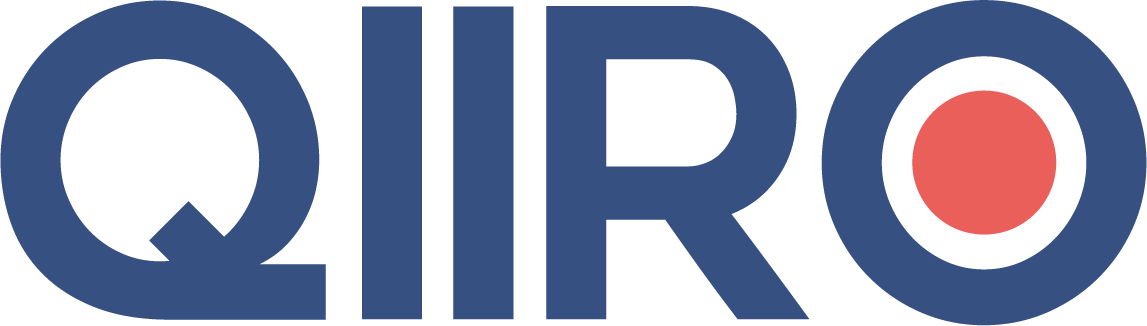 QIIRO vous propose des modèles de documents juridiques éprouvés, à jour des dernières réformes et règlementations en vigueur. Néanmoins, nos modèles restent généraux et nécessitent d’être adaptés.  En cas de doute sur la rédaction ou les conséquences juridiques de l’un de nos modèles de documents, nous vous recommandons l’accompagnement par un professionnel du droit. AVENANT AU CONTRAT DE TRAVAIL – RÔLE DU SALARIÉEntre les soussignés :La Société (dénomination sociale), (forme), au capital de (capital) €, code NAF : (code NAF), dont le siège est situé (siège social/adresse), représentée par (nom) (prénom), en sa qualité de (qualité).D’une partEtMonsieur/Madame (nom) (prénom), demeurant (adresse), né(e) le (date), à (lieu), de nationalité (Préciser la nationalité), immatriculé à la sécurité sociale sous le n° (numéro de sécurité sociale).D’autre partLe salarié, sous contrat à durée indéterminée depuis le (date) en qualité de (qualité) a évolué dans ses fonctions.
A compter du (date), le salarié exercera les fonctions de (fonctions), coefficient (coefficient) échelon (échelon) de la convention collective applicable.Le salaire corrélatif, pour 35 heures de travail, sera valorisé à (montant) € bruts.A présent, le salarié aura pour mission de (Préciser la mission).Les autres clauses du contrat restent en vigueurFait à (lieu)Le (date) en (nombre d’exemplaires) exemplaires originauxLa Société 					Le salarié 